FICHE TECHNIQUEMISANTHROPECie La RésolueDurée du spectacle : 1h50 // Version : 08/03/2018Mise en scène Louise Vignaud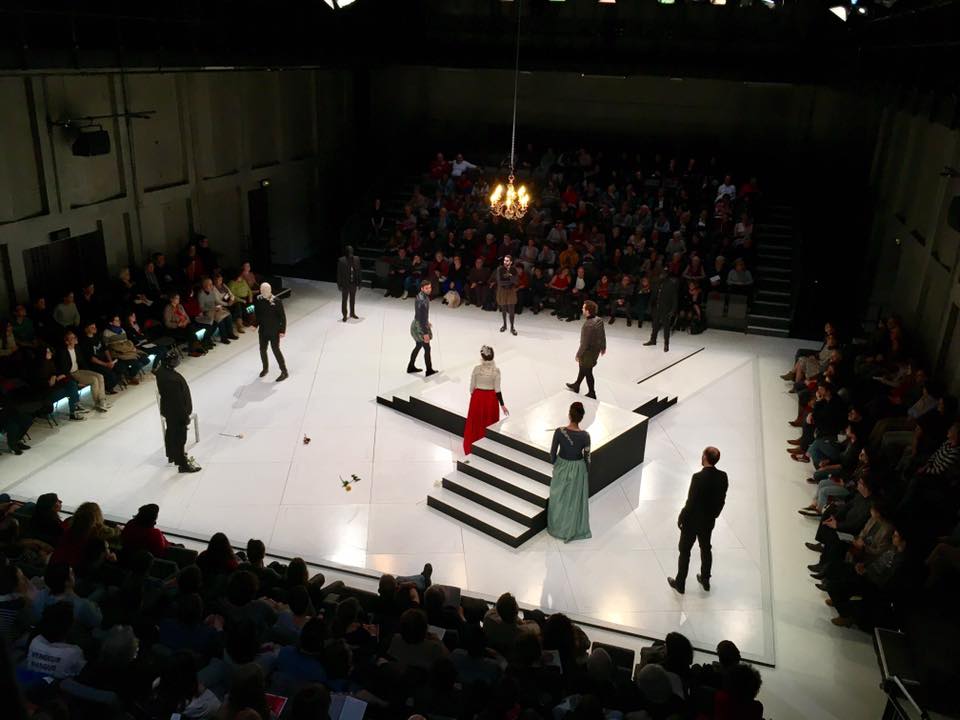 Avec :Olivier Borle, Joseph Bourillon, Pauline Coffre, Ewen Crovella, Sophie Engel, Charlotte Fermand, Clément Morinière, Sébastien Mortamet, Mickaël Pinelli, Hugo Roux.Contacts :Régie G / Plateau : 	Nicolas Hénaut		Régie Lumière : 		Luc MICHEL		lucomichel@hotmail.fr		0621803369Régie Son : 		Lola ETIEVE		lola.etieve@free.fr		0675784248Régie Plateau :		Irène VIGNAUD		irene.vignaud@gmail.com		0689962900Habillage :		Cindy LOMBARDI		lombardicindy37@gmail.com	0626456021Administration : 		Lancelot RETIF 		lancelot.retif@gmail.com		0647578608Mise en scène : 		Louise VIGNAUD		louise.vignaud@gmail.com	0674378818DEMANDE DE PERSONNEL /PLANNING PREVISIONNELPREMONTAGE GRADIN PONT6 gars au plateau / 3 à la lumière / 2 au son / 1 à l’habillage pour le 1er jour.3 gars au plateau (dont 1(ou 2 si notre RégieP ne joue pas) qui joue) / 2 gars à la lumière / 1 au son / 1 habillage pour le 2e jour.2 jours / On joue au 6e service / Inter-service son à mettre partout (midi et soir).1er jour : Montage lumière son / Montage décors / Réglage2e jour : Conduite+ réglage son / Raccords / JeuRégie Générale : Nicolas Hénaut PLATEAULes régies lumière et son doivent être en salle et côte à côte.Prévoir une liaison intercom entre la régie et le plateau.Prévoir accès camion 20m3 + ParkingDimension de la salle (comprenant les gradins):Ouverture : 15mProfondeur : 25m Hauteur sous perches : 8mGradinage : Le spectacle a été créé pour être joué en quadri frontal de manière à lui donner un aspect de ring de boxe. Ce schéma doit être dans la mesure du possible respecté.Décors :Dimensions du décor : Le décor se compose d’un plancher de 10m X 10m, bordé tout autour par un tapis de danse blanc (largeur 1.50m). La position des gradins doit donc se situer au-delà du tapis si possible (et respecter au minimum les unités de passage).Un podium central bordé d’escaliers à double niveau atteint une hauteur de 80cm.Dimensions totales du décor 13m X13m.Poids total décor : 800kgVolume nécessaire pour le transport du décor + accessoires + costumes : 20m3Plan du décor et photo en annexe.Accroches : Un pont de 10m x 10m centré au-dessus du décor est requis. Ce pont manœuvre en jeu et est chargé d’environ 3m.Divers : Un vol de comédienne  (une direction) est prévu sur ce spectacle. (Descriptif en annexe) Une ouverture au gril est nécessaire afin de pouvoir effectuer cette manœuvre ainsi que la charge d’un lustre.Le dispositif est à étudier selon la spécificité de chaque lieu d’accueil.Matériel demandé :40m de Pont de 300 triangulé ou carré, 10mX10m (= 4*9m linéaire + 4angles de 0,5m) Praticables Nivoflex :  	2mX1m			0.5X2mVoir Plan de décorsRégie Plateau : Nicolas Hénaut	LUMIÈRELes régies lumière et son doivent être en salle et côte à côte.Les gélates seront prises en charge par la salle.Régie :Console CONGO/COBALT.66 gradateurs 3kW1 gradateur 5kW2 gradateurs FluoListing :Les détails de l’adaptation lumière seront donnés spécifiquement pour chaque lieu. La liste ci-dessous est indicative et minimalePROJECTEURS :12 Découpes Robert Juliat 613SX 4 Découpes Robert Juliat 614SX 16 Découpes ETC Source4 Zoom 750W (remplaçables par 16 614SX)12 Découpes Robert Juliat 713SX 32 PC Robert Juliat 310 AVEC VOLETS 11 PC Robert Juliat 329 AVEC VOLETS 1 Fresnel 5kw Robert Juliat 350 AVEC VOLETS12 PAR 64 CP621 PAR 64 CP606 Fluos Mono Robert Juliat Avec Gradateur adapté.GELATES :Plan de feu en annexeRégie Lumière: Luc MICHEL	lucomichel@hotmail.fr		0621803369SONLes régies lumière et son doivent être en salle et côte à côte.L’implantation son peut subir des adaptations, toutes décisions doivent être prises avec le régisseur son du spectacle.Régie :L’envoi des sons se fait depuis un ordinateur équipé d’Ableton Live.LA COMPAGNIE FOURNIT :Un ordinateur avec LiveUn contrôleur midiUne carte son RME Fireface 800Multipaire Fireface/Console et câbles optiques.Nous sortons 20 sorties de la carte son : 8 analogiques (jack) et 16 ADAT. MATERIELS DEMANDES:Une console son avec au minimum : 8 entrées analogiques, 2 entrées ADAT. 24 sorties (bus ou auxiliaires). Des convertisseurs ADAT/analogiques sont à envisager si nécessaires.Diffusion :Façade : Quatre plans  de façades (huit enceintes au total), un par gradin, stéréo, placés sur le pont central.  Le choix du type d’enceintes doit être fait en lien avec la taille des gradins correspondants afin d’avoir une diffusion  homogène.Enceintes type L-acs 115, sur lyre. Surround : Un plan de surround composé de six enceintes – voir plan joint. Elles seront au dessus  du public, les membranes dirigées vers le plafond. Enceintes type L-acs X12, sur lyre.Grill : Un plan composé de deux enceintes idéalement posées sur le grill (si grill composé en caillebotis).Enceintes type L-acs X12, sans lyre.Sol : Un plan composé de deux enceintes posées au sol, idéalement sous deux gradins.Enceintes type L-acs X8, sans lyre.Sub : Un plan composé de quatre subs, un sous chaque gradin. Type  L-acs SB218Toutes les enceintes ont des lignes séparées, à part les subs qui seront linkés deux par deux, gradins face à face. Se référer au patch.Toutes les indications d’emplacements sont données en fonction de l’emplacement de la régie. Un plan d’implantation son ainsi qu’un patch sont fournis en document annexe.Régie son : Lola ETIEVE 	 	lola.etieve@free.fr 		+33 6 75 78 42 48COSTUMESLoges :1 loge ‘femme’ pour 3 personnes avec miroirs, lavabo, douche.2 loges ‘homme’ pour 3 personnes avec miroirs, lavabo, douche.1 loge maquillage avec miroirs, lavabo.2 portants à roulettes avec cintres.Un catering (fruits, eau, biscuits…) pour les comédiensEntretien costumes :Un lavage costume à l’arrivée de la compagnie. Le lendemain repassage, défroissage, mise en loge. Si nous jouons plusieurs jours consécutifs, les costumes seront lavés le soir à l’issus de la représentation pour être opérationnels le lendemain.Un pressing est à envisager une fois par semaine, pour vingtaine de pièces.Matériels nécessaires :-1 machine à laver-1 sèche-linge-1 presse (1 fer à repasser) + table à repasser-1 bassineHabillage : Cindy Lombardi 	lombardicindy37@gmail.com	0626456021L106L117L119L169L500L501L712L257L253L410DEC_RJ6131212DEC_RJ71344484PC_RJ329_2kW54274PC_RJ310_1kW888 832PAR_CP6216DEC_RJ61444DEC_ETC7501616FRES_RJ3501